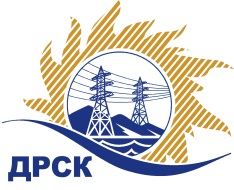 Акционерное Общество«Дальневосточная распределительная сетевая  компания»ПРОТОКОЛ № 112/УР-РЗакупочной комиссии по запросу предложений в электронной форме с участием только субъектов МСП на право заключения договора на выполнение работ «Ремонт зданий и сооружений филиала ПЭС» (закупка 39 раздела 1.1. ГКПЗ 2019 г.)СПОСОБ И ПРЕДМЕТ ЗАКУПКИ: запрос предложений в электронной форме с участием только субъектов МСП на право заключения договора на выполнение работ «Ремонт зданий и сооружений филиала ПЭС» (закупка 39 раздела 1.1. ГКПЗ 2019 г.).КОЛИЧЕСТВО ПОДАННЫХ ЗАЯВОК НА УЧАСТИЕ В ЗАКУПКЕ: 2 (две) заявки.КОЛИЧЕСТВО ОТКЛОНЕННЫХ ЗАЯВОК: 1 (одна) заявки.ВОПРОСЫ, ВЫНОСИМЫЕ НА РАССМОТРЕНИЕ ЗАКУПОЧНОЙ КОМИССИИ: О рассмотрении результатов оценки первых частей заявок О признании заявок соответствующими условиям Документации о закупке по результатам рассмотрения первых частей заявокРЕШИЛИ:По вопросу № 1Признать объем полученной информации достаточным для принятия решения.Принять к рассмотрению основные части заявок следующих участников:По вопросу № 2Отклонить заявку 17185 от дальнейшего рассмотрения на основании пункта 4.9.5 подпункт г)  Документации о закупке, как несоответствующую следующим требованиям:По вопросу № 3Признать первую часть заявки Участника 17212 соответствующей условиям Документации о закупке.По вопросу № 4Признать закупку несостоявшейся на основании п. 4.19.1 пп. б)  Документации о закупке, так как по окончанию срока подачи заявок по результатам рассмотрения первых частей заявок принято решение о признании менее 2 (двух) заявок соответствующими требованиям Документации о закупки.Рекомендовать Заказчику инициировать повторное проведение закупки.Секретарь Закупочной комиссии 1 уровня  		                                        М.Г.ЕлисееваЧувашова О.В.(416-2) 397-242г.  Благовещенск«26» декабря 2018№ п/пИдентификационный номер УчастникаДата и время регистрации заявки1718523.12.2018 19:261721224.12.2018 03:30№ п/пИдентификационный номер УчастникаДата и время регистрации заявки1718523.12.2018 19:261721224.12.2018 03:30№ п/пОснования для отклоненияВ первой части заявки обнаружены сведения об Участнике, заявка подана на фирменном бланке, подписана и скреплена печатью, что не соответствует п. 4.5.1.5. Документации о закупке в котором говориться, что документы, входящие в состав первой части заявки, не должны подаваться на фирменном бланке Участника или иным образом содержать сведения, идентифицирующие его (наименование, адрес местонахождения, номер контактного телефона, адрес электронной почты, сайт в информационно-телекоммуникационной сети «Интернет» и т.п.).